POHORSKÁ JEDNOTA RADHOŠŤ, z. s.Trojanovice 415, 744 01 FRENŠTÁT pod Radhoštěm, Czech Republic, chata tel.: 591 143 378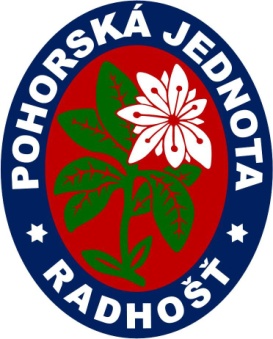 
Váš dopis značky / ze dne 	Naše značka 	Vyřizuje / linka	Frenštát p. R. dne PŘIHLÁŠKA ZA ČLENA POHORSKÉ JEDNOTY RADHOŠŤ(k přihlášce přiložte fotografii velikosti 3,5 x 4,5 cm)Přihlášku, fotografii a členský příspěvek převzal:	Datum:Forma fotografie:	Členský příspěvek:		[Kč]Bankovní spojení:	Spolek	IČO:	16627989Komerční banka a. s., pobočka Frenštát p. R.	Telefon:   603 352 025	Spolek:	Spolkový rejstřík vedený u Krajskéhoč. ú. 107 – 9343580247/0100	www.pohorskajednota.cz	soudu v Ostravě v oddílu L, vložka číslo 279.	pohorskajednota@centrum.cz	1. ledna 2014	POHORSKÁ JEDNOTA RADHOŠŤ	Trojanovice 415	744 01 FRENŠTÁT pod RadhoštěmTitul před jménem	:Titul před jménem	:Titul před jménem	:Matričníčíslo(vyplní PJR)Matričníčíslo(vyplní PJR)Matričníčíslo(vyplní PJR)Matričníčíslo(vyplní PJR)Jméno	:Jméno	:Jméno	:Matričníčíslo(vyplní PJR)Matričníčíslo(vyplní PJR)Matričníčíslo(vyplní PJR)Matričníčíslo(vyplní PJR)Příjmení	:Příjmení	:Příjmení	:Matričníčíslo(vyplní PJR)Matričníčíslo(vyplní PJR)Matričníčíslo(vyplní PJR)Matričníčíslo(vyplní PJR)Titul za jménem	:Titul za jménem	:Titul za jménem	:Matričníčíslo(vyplní PJR)Matričníčíslo(vyplní PJR)Matričníčíslo(vyplní PJR)Matričníčíslo(vyplní PJR)Rodné číslo	:Rodné číslo	:/Datum narozeníDatum narozeníUlice	:Ulice	:Číslo popisné / orientačníČíslo popisné / orientačníČíslo popisné / orientačníČíslo popisné / orientační/PSČ	:PSČ	:Místo bydlištěMísto bydlištěMísto bydlištěTelefon zaměstnání	:Telefon zaměstnání	:Telefon zaměstnání	:Telefon domů	:Telefon domů	:Telefon domů	:mobil	:mobil	:mobil	:e-mail	:e-mail	:e-mail	:www stránky	:www stránky	:www stránky	:Povolání	:Povolání	:Povolání	:Přihlašuji se do odboru [do pravé kolonky uveď jedinou zkratku odboru]Přihlašuji se do odboru [do pravé kolonky uveď jedinou zkratku odboru]Přihlašuji se do odboru [do pravé kolonky uveď jedinou zkratku odboru]Přihlašuji se do odboru [do pravé kolonky uveď jedinou zkratku odboru]Přihlašuji se do odboru [do pravé kolonky uveď jedinou zkratku odboru]Přihlašuji se do odboru [do pravé kolonky uveď jedinou zkratku odboru]Přihlašuji se do odboru [do pravé kolonky uveď jedinou zkratku odboru]Přihlašuji se do odboru [do pravé kolonky uveď jedinou zkratku odboru]Přihlašuji se do odboru [do pravé kolonky uveď jedinou zkratku odboru]Přihlašuji se do odboru [do pravé kolonky uveď jedinou zkratku odboru]Přihlašuji se do odboru [do pravé kolonky uveď jedinou zkratku odboru]Přihlašuji se do odboru [do pravé kolonky uveď jedinou zkratku odboru]Přihlašuji se do odboru [do pravé kolonky uveď jedinou zkratku odboru]Přihlašuji se do odboru [do pravé kolonky uveď jedinou zkratku odboru]Přihlašuji se do odboru [do pravé kolonky uveď jedinou zkratku odboru]KPVJ (klub přátel Velkého Javorníku)	[K]	:KPVJ (klub přátel Velkého Javorníku)	[K]	:KPVJ (klub přátel Velkého Javorníku)	[K]	:KPVJ (klub přátel Velkého Javorníku)	[K]	:KPVJ (klub přátel Velkého Javorníku)	[K]	:KPVJ (klub přátel Velkého Javorníku)	[K]	:KPVJ (klub přátel Velkého Javorníku)	[K]	:KPVJ (klub přátel Velkého Javorníku)	[K]	:KPVJ (klub přátel Velkého Javorníku)	[K]	:KPVJ (klub přátel Velkého Javorníku)	[K]	:KPVJ (klub přátel Velkého Javorníku)	[K]	:Lyžařského	[L]	:Lyžařského	[L]	:Lyžařského	[L]	:Lyžařského	[L]	:Lyžařského	[L]	:Lyžařského	[L]	:Lyžařského	[L]	:Lyžařského	[L]	:Lyžařského	[L]	:Lyžařského	[L]	:Lyžařského	[L]	:Turistického	[T]	:Turistického	[T]	:Turistického	[T]	:Turistického	[T]	:Turistického	[T]	:Turistického	[T]	:Turistického	[T]	:Turistického	[T]	:Turistického	[T]	:Turistického	[T]	:Turistického	[T]	:SOUHLASÍMse zpracováním a evidencí osobních údajů podle zák. č. 101/2000 Sb. v platném znění a souhlasím s využitím rodného čísla podle zákona číslo 133/2000 Sb. v platném znění.Souhlasím s tím, aby PJR zpracovávala a evidovala mé osobní údaje poskytnuté jí v souvislosti s mým členstvím a činností v PJR. Tento souhlas se výslovně vztahuje i na moje rodné číslo.Prohlašuji, jsem byl/a řádně informován/a o všech skutečnostech dle ustanovení §11 zákona číslo 101/2000 Sb., v platném znění.SOUHLASÍMse zpracováním a evidencí osobních údajů podle zák. č. 101/2000 Sb. v platném znění a souhlasím s využitím rodného čísla podle zákona číslo 133/2000 Sb. v platném znění.Souhlasím s tím, aby PJR zpracovávala a evidovala mé osobní údaje poskytnuté jí v souvislosti s mým členstvím a činností v PJR. Tento souhlas se výslovně vztahuje i na moje rodné číslo.Prohlašuji, jsem byl/a řádně informován/a o všech skutečnostech dle ustanovení §11 zákona číslo 101/2000 Sb., v platném znění.SOUHLASÍMse zpracováním a evidencí osobních údajů podle zák. č. 101/2000 Sb. v platném znění a souhlasím s využitím rodného čísla podle zákona číslo 133/2000 Sb. v platném znění.Souhlasím s tím, aby PJR zpracovávala a evidovala mé osobní údaje poskytnuté jí v souvislosti s mým členstvím a činností v PJR. Tento souhlas se výslovně vztahuje i na moje rodné číslo.Prohlašuji, jsem byl/a řádně informován/a o všech skutečnostech dle ustanovení §11 zákona číslo 101/2000 Sb., v platném znění.SOUHLASÍMse zpracováním a evidencí osobních údajů podle zák. č. 101/2000 Sb. v platném znění a souhlasím s využitím rodného čísla podle zákona číslo 133/2000 Sb. v platném znění.Souhlasím s tím, aby PJR zpracovávala a evidovala mé osobní údaje poskytnuté jí v souvislosti s mým členstvím a činností v PJR. Tento souhlas se výslovně vztahuje i na moje rodné číslo.Prohlašuji, jsem byl/a řádně informován/a o všech skutečnostech dle ustanovení §11 zákona číslo 101/2000 Sb., v platném znění.SOUHLASÍMse zpracováním a evidencí osobních údajů podle zák. č. 101/2000 Sb. v platném znění a souhlasím s využitím rodného čísla podle zákona číslo 133/2000 Sb. v platném znění.Souhlasím s tím, aby PJR zpracovávala a evidovala mé osobní údaje poskytnuté jí v souvislosti s mým členstvím a činností v PJR. Tento souhlas se výslovně vztahuje i na moje rodné číslo.Prohlašuji, jsem byl/a řádně informován/a o všech skutečnostech dle ustanovení §11 zákona číslo 101/2000 Sb., v platném znění.SOUHLASÍMse zpracováním a evidencí osobních údajů podle zák. č. 101/2000 Sb. v platném znění a souhlasím s využitím rodného čísla podle zákona číslo 133/2000 Sb. v platném znění.Souhlasím s tím, aby PJR zpracovávala a evidovala mé osobní údaje poskytnuté jí v souvislosti s mým členstvím a činností v PJR. Tento souhlas se výslovně vztahuje i na moje rodné číslo.Prohlašuji, jsem byl/a řádně informován/a o všech skutečnostech dle ustanovení §11 zákona číslo 101/2000 Sb., v platném znění.SOUHLASÍMse zpracováním a evidencí osobních údajů podle zák. č. 101/2000 Sb. v platném znění a souhlasím s využitím rodného čísla podle zákona číslo 133/2000 Sb. v platném znění.Souhlasím s tím, aby PJR zpracovávala a evidovala mé osobní údaje poskytnuté jí v souvislosti s mým členstvím a činností v PJR. Tento souhlas se výslovně vztahuje i na moje rodné číslo.Prohlašuji, jsem byl/a řádně informován/a o všech skutečnostech dle ustanovení §11 zákona číslo 101/2000 Sb., v platném znění.SOUHLASÍMse zpracováním a evidencí osobních údajů podle zák. č. 101/2000 Sb. v platném znění a souhlasím s využitím rodného čísla podle zákona číslo 133/2000 Sb. v platném znění.Souhlasím s tím, aby PJR zpracovávala a evidovala mé osobní údaje poskytnuté jí v souvislosti s mým členstvím a činností v PJR. Tento souhlas se výslovně vztahuje i na moje rodné číslo.Prohlašuji, jsem byl/a řádně informován/a o všech skutečnostech dle ustanovení §11 zákona číslo 101/2000 Sb., v platném znění.SOUHLASÍMse zpracováním a evidencí osobních údajů podle zák. č. 101/2000 Sb. v platném znění a souhlasím s využitím rodného čísla podle zákona číslo 133/2000 Sb. v platném znění.Souhlasím s tím, aby PJR zpracovávala a evidovala mé osobní údaje poskytnuté jí v souvislosti s mým členstvím a činností v PJR. Tento souhlas se výslovně vztahuje i na moje rodné číslo.Prohlašuji, jsem byl/a řádně informován/a o všech skutečnostech dle ustanovení §11 zákona číslo 101/2000 Sb., v platném znění.SOUHLASÍMse zpracováním a evidencí osobních údajů podle zák. č. 101/2000 Sb. v platném znění a souhlasím s využitím rodného čísla podle zákona číslo 133/2000 Sb. v platném znění.Souhlasím s tím, aby PJR zpracovávala a evidovala mé osobní údaje poskytnuté jí v souvislosti s mým členstvím a činností v PJR. Tento souhlas se výslovně vztahuje i na moje rodné číslo.Prohlašuji, jsem byl/a řádně informován/a o všech skutečnostech dle ustanovení §11 zákona číslo 101/2000 Sb., v platném znění.SOUHLASÍMse zpracováním a evidencí osobních údajů podle zák. č. 101/2000 Sb. v platném znění a souhlasím s využitím rodného čísla podle zákona číslo 133/2000 Sb. v platném znění.Souhlasím s tím, aby PJR zpracovávala a evidovala mé osobní údaje poskytnuté jí v souvislosti s mým členstvím a činností v PJR. Tento souhlas se výslovně vztahuje i na moje rodné číslo.Prohlašuji, jsem byl/a řádně informován/a o všech skutečnostech dle ustanovení §11 zákona číslo 101/2000 Sb., v platném znění.SOUHLASÍMse zpracováním a evidencí osobních údajů podle zák. č. 101/2000 Sb. v platném znění a souhlasím s využitím rodného čísla podle zákona číslo 133/2000 Sb. v platném znění.Souhlasím s tím, aby PJR zpracovávala a evidovala mé osobní údaje poskytnuté jí v souvislosti s mým členstvím a činností v PJR. Tento souhlas se výslovně vztahuje i na moje rodné číslo.Prohlašuji, jsem byl/a řádně informován/a o všech skutečnostech dle ustanovení §11 zákona číslo 101/2000 Sb., v platném znění.SOUHLASÍMse zpracováním a evidencí osobních údajů podle zák. č. 101/2000 Sb. v platném znění a souhlasím s využitím rodného čísla podle zákona číslo 133/2000 Sb. v platném znění.Souhlasím s tím, aby PJR zpracovávala a evidovala mé osobní údaje poskytnuté jí v souvislosti s mým členstvím a činností v PJR. Tento souhlas se výslovně vztahuje i na moje rodné číslo.Prohlašuji, jsem byl/a řádně informován/a o všech skutečnostech dle ustanovení §11 zákona číslo 101/2000 Sb., v platném znění.SOUHLASÍMse zpracováním a evidencí osobních údajů podle zák. č. 101/2000 Sb. v platném znění a souhlasím s využitím rodného čísla podle zákona číslo 133/2000 Sb. v platném znění.Souhlasím s tím, aby PJR zpracovávala a evidovala mé osobní údaje poskytnuté jí v souvislosti s mým členstvím a činností v PJR. Tento souhlas se výslovně vztahuje i na moje rodné číslo.Prohlašuji, jsem byl/a řádně informován/a o všech skutečnostech dle ustanovení §11 zákona číslo 101/2000 Sb., v platném znění.SOUHLASÍMse zpracováním a evidencí osobních údajů podle zák. č. 101/2000 Sb. v platném znění a souhlasím s využitím rodného čísla podle zákona číslo 133/2000 Sb. v platném znění.Souhlasím s tím, aby PJR zpracovávala a evidovala mé osobní údaje poskytnuté jí v souvislosti s mým členstvím a činností v PJR. Tento souhlas se výslovně vztahuje i na moje rodné číslo.Prohlašuji, jsem byl/a řádně informován/a o všech skutečnostech dle ustanovení §11 zákona číslo 101/2000 Sb., v platném znění.Datum:Podpis:Podpis: